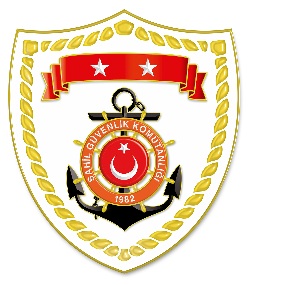 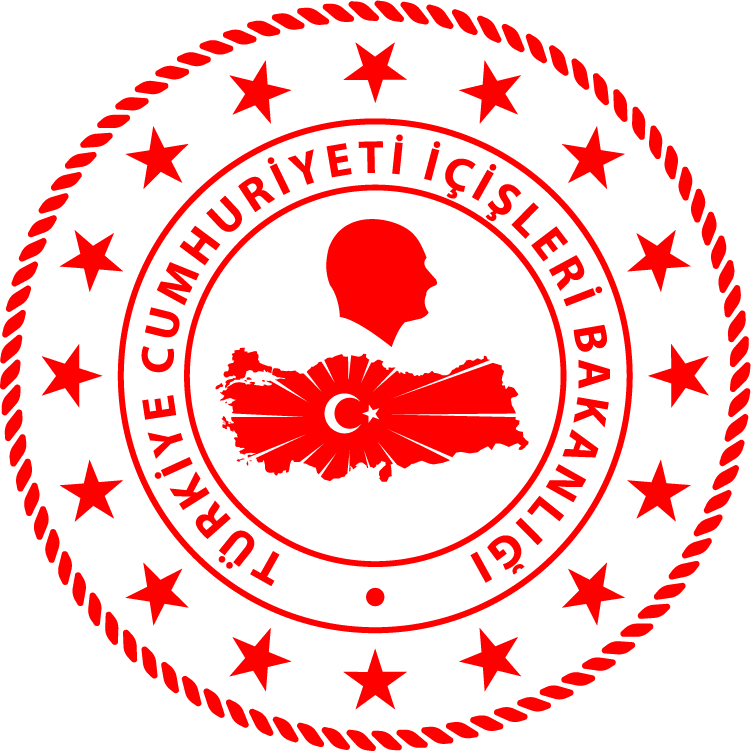 SG Ege Deniz Bölge KomutanlığıS.NUTARİHTESPİTUYGULANAN İDARİ PARA CEZASI MİKTARI (TL)CEZANIN KESİLDİĞİİL/İLÇE-MEVKİİAÇIKLAMA122 Haziran 2022Yasak sahada dalarak su ürünleri avcılığı yapmak742MUĞLA/Datça1 işlemde 742 TL para cezası uygulanmıştır.